BulletinThe Invercargill Parish of the Methodist Church of New Zealand.Te Hahi Weteriana o Aotearoa.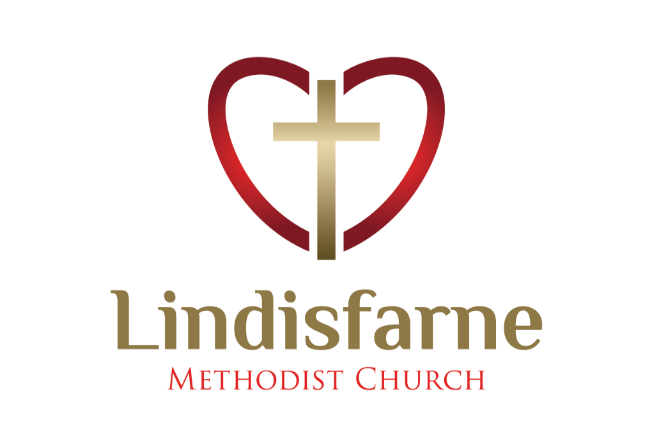 Lindisfarne Methodist Church, Worship and Community Centre.Phone    216-0281.e-mail: office@lindisfarne.org.nz         Website:  www.lindisfarne.org.nz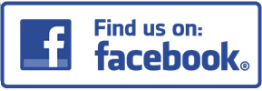                Lindisfarne Methodist Church_______________________________________________________________Sunday May 2nd 2021.10.00am: Lindisfarne Communion Service led by the Reverend Peter Taylor.  Parish Lunch to follow.1.00pm: Tongan Service.Prayer:  We thank you Lord, for the privilege and benefit of prayer.Help us to remember that your answer can be in the Word or in silence.May we be alert for your prompting.  In Jesus’ name, AmenDuties RosterAt present there are blank spaces in some of the rostered duties listed in the Bulletin.If you could fill one of these spaces, please tell Margaret or just do it.Health and SafetyWe are reminded that accidents, near misses or safety hazards at Lindisfarne should be reported, using one of the forms in the foyer.(A near miss is an incident in which no property was damaged, or person injured but which, given a slight change of position or time, an accident could have happened)Emergency Warden TrainingThere will be a further training session after next Sunday’s service for those Door Stewards and anyone else interested who were not able to attend the sessions held in February.Lay Preacher DayAre you interested in how services are led?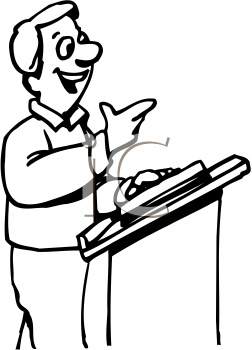 There is a special day organised by the Methodist Church to help Lay Preachers, but anyone interested can attend.This is a chance for lay preachers and interested people to get together, pool resources, share concerns and learn some new skillsIt will be on Friday 14th May from 11.00 to 3.00 in Balclutha Presbyterian Church, 72 Clyde Street, Balclutha.No cost, some travel will be refunded, and lunch provided. Talk to Peter for more information or to book a place.Lindisfarne Fellowship GroupAll are welcome to our meeting on Thursday May 5th at 2.00pm in the lounge.Devotions will be led by Barbara and the Hostess will be Jo. The Topic will be “Memories of Anzac Days from over the years”.If transport is required phone Betty 217-6815.Pancake Sunday Breakfast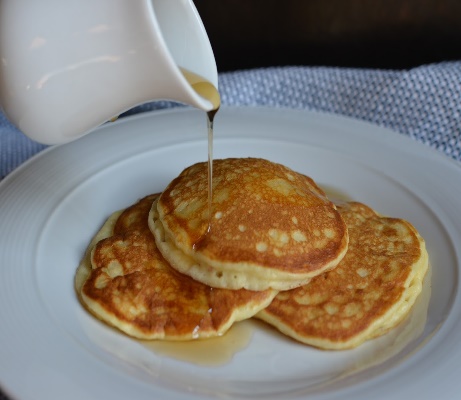 On Mothers’ Day 9th May we are starting the morning with a pancake breakfast. So, if you are not expecting breakfast in bed, please join us in the auditorium at 9.00am for pancakes. There will be a koha to cover the cost. If you would like to come and normally rely on the van for transport, please get in touch with Bryon or Noeline.
ROSTER FOR SUNDAY DUTIES.DUTIES TODAYCENTRE DUTIESSome Invercargill Parish Key PersonnelPresbyter & Parish Council Chairman 	Reverend Peter Taylor 216 0281Parish Council Secretary		Carolyn WestonParish Stewards			Sarah Jenkin, Evelyn Cruickshank, Carolyn McDonaldTreasurer			David LittleParish Council Congregational Representatives				Margaret Brass, Mags Kelly, Darren Weston Bookings			Phone Office 216 0281Prayer Chain Co-ordinator	Mags KellyBulletin Editors			Peter Lankshear, Margaret BrassCommittee Convenors    Pastoral/Outreach – Noeline Collie    (Pastoral Care Team – Betty Snell)    Finance/Property – Cam McCulloch  (Health & Safety – Darren Weston)	    Worship/Education – Neil CruickshankCalendarCalendarCalendarSunday 2nd May10.00am1.00pm4.00pmLindisfarne Communion Service led by the Reverend Peter Taylor.  Parish Lunch to follow.Tongan Service.Presbyter Profile Meeting.Monday 3rd 5.30pmGirl Guiding N.Z.Tuesday 4th 9.00am7.45pmInvercargill Friendship Club.Ladies Evening Group.Wednesday 5th   8.30am7.00pm7.30pmInternational Christian Dance Fellowship.North Invercargill Bowls.Choir Practice.Thursday 6th  1.30pm2.00pm 7.00pm7.00pmSit and Be Fit.Lindisfarne Fellowship Group.  (See Notice below)South City Choir Practice.Blues Bowls.Friday 7th Set up for Saturday.Saturday 8th 11.00amPrivate Booking.Sunday 9th May10.00am1.00pm1.00pm2.00pmLindisfarne Service led by the Reverend Peter Taylor.(Mothers’ Day, Pancake and Fun Sunday)Tongan Service.Fijian ServicePeacehaven Service led by the Reverend Peter Taylor.SundayMay 2ndMay 2ndMay 9th May 9th May 16th May 23rdDOOR AND WELCOMENoeline and Findlay CollieNoeline and Findlay CollieChris McDonaldTony WestonChris McDonaldTony Weston Cam McCullochJessie CampbellBryon KingVANSharon TaylorSharon TaylorIan FindlayIan FindlayFindlay CollieEddie BremerMORNING TEABeverley Robinson Sarah JenkinBeverley Robinson Sarah JenkinBeverley Robinson Sarah JenkinKeith and Carol McKenzieSharon Taylor Christine FrameCarolyn McDonaldJudith DayFLOWERSDorothy KingDorothy KingMags KellyMags KellyDot AndersonBetty SnellNOTICESSarah JenkinEvelyn CruickshankEvelyn CruickshankEvelyn CruickshankSarah JenkinCarolyn McDonaldCRECHESchool HolidaysSchool HolidaysBetty SnellPetra WestonKIDS KLUBSchool HolidaysSchool HolidaysFun SundayFun SundayCarol McKenzieCarol McKenzieCOMMUNIONCarolyn McDonald LUNCHNeil and Daphne SalterWEEK OFLAWNSSECURITYMay 3rd – May 9th Ian FindlayBryon KingMay 10th – May 16th   Nicol MacfarlaneMargaret BrassMay 17th – May 23rdLester DeanCam McCullochMay 24th – May 30th Runi SafoleMargaret Brass